                                                                      20.05.2020 r.-(środa)                                                               Dzień dobry!                            Dziś poznajemy nową figurę, która nazywa się TRAPEZ.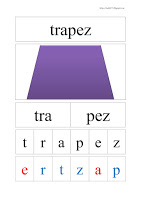 Proszę o pokolorowanie tej figury w różnych kolorach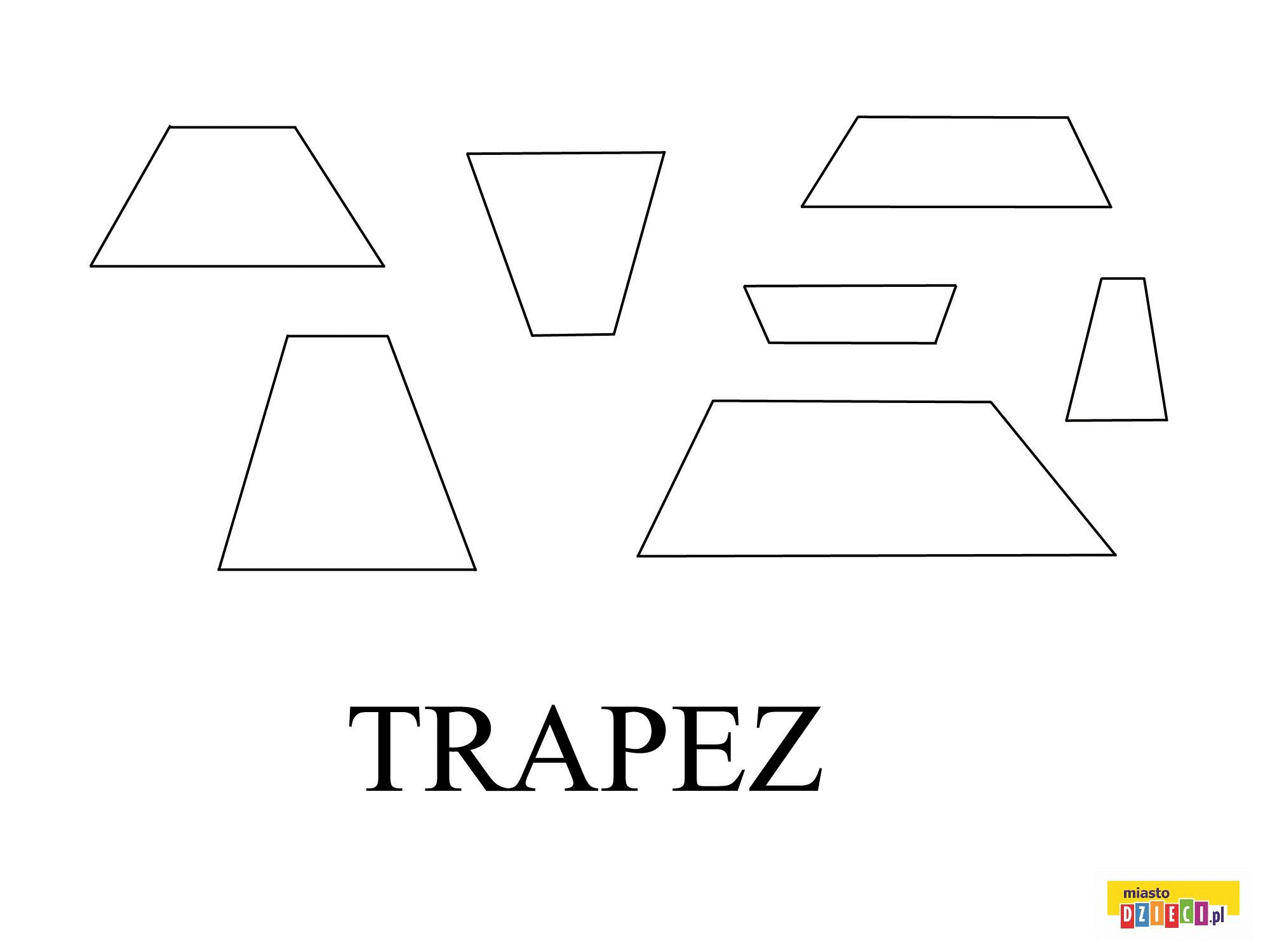 Określanie położenia elementu w szeregu, posługiwanie się liczebnikami porządkowymi Należy również policzyć wszystkie pokolorowane figury i wpisać ołówkiem w okienku odpowiednią liczbę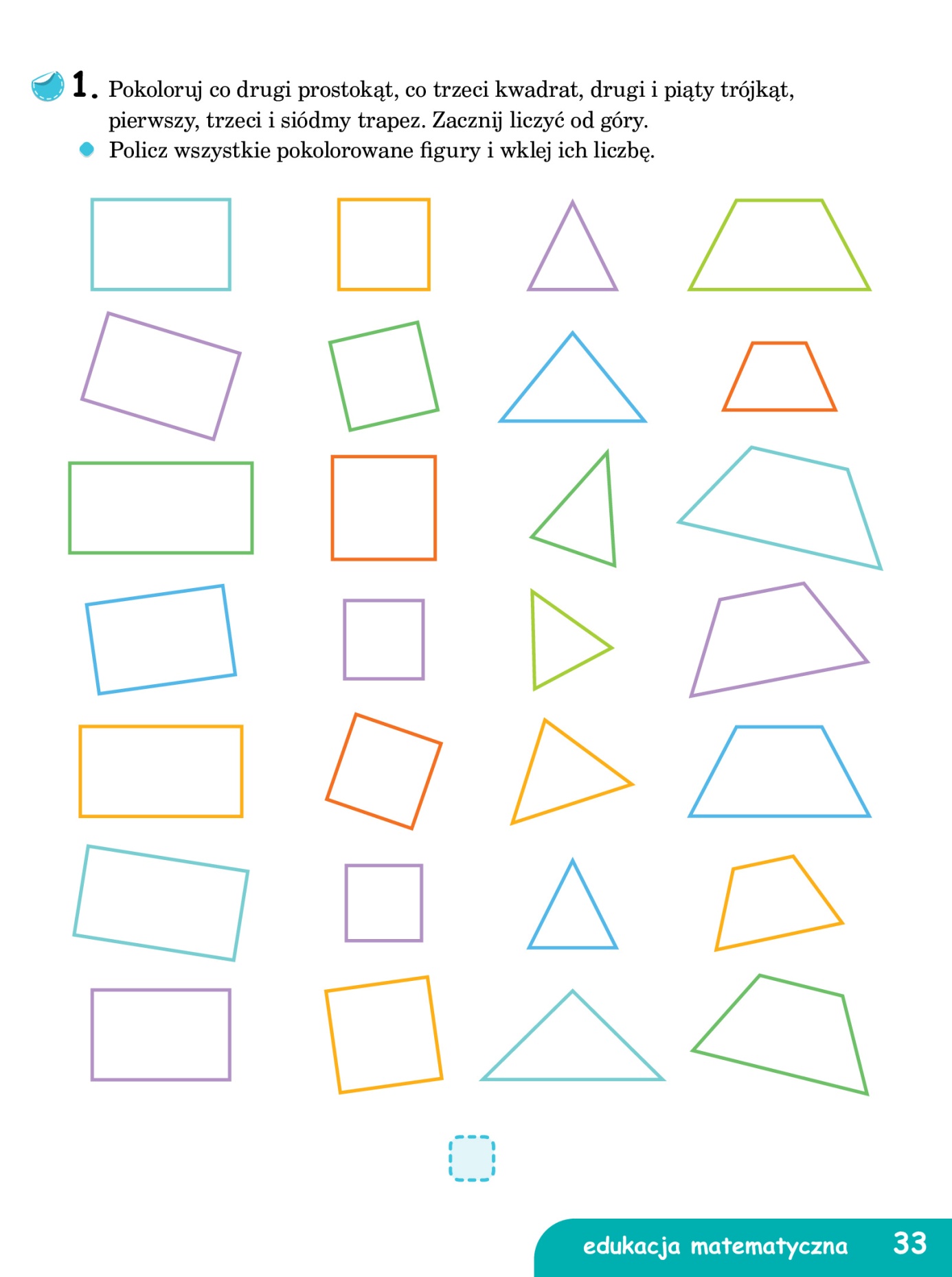 Narysuj samochód, wykorzystując dostępne figury: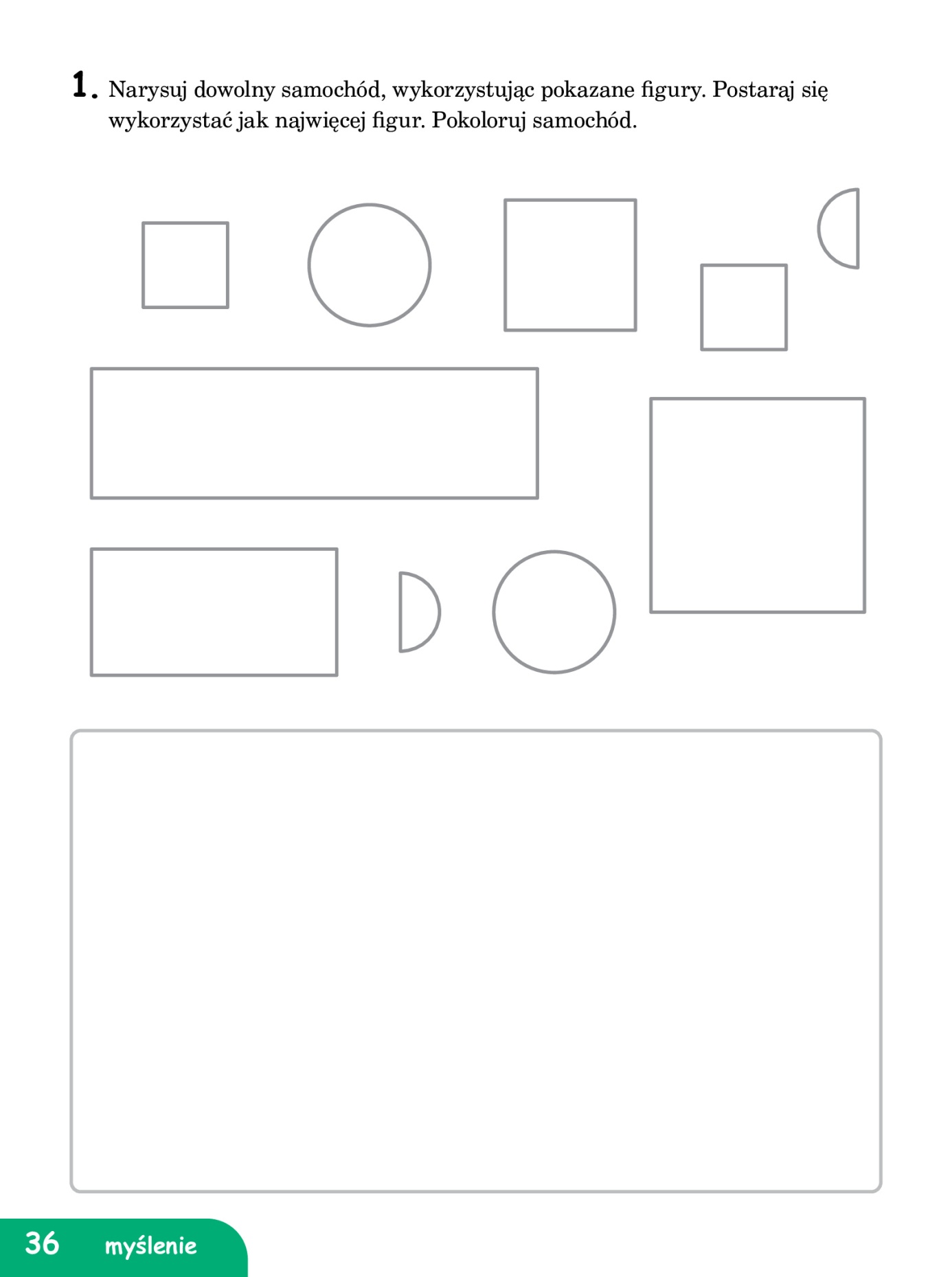 Zabawy z literą J 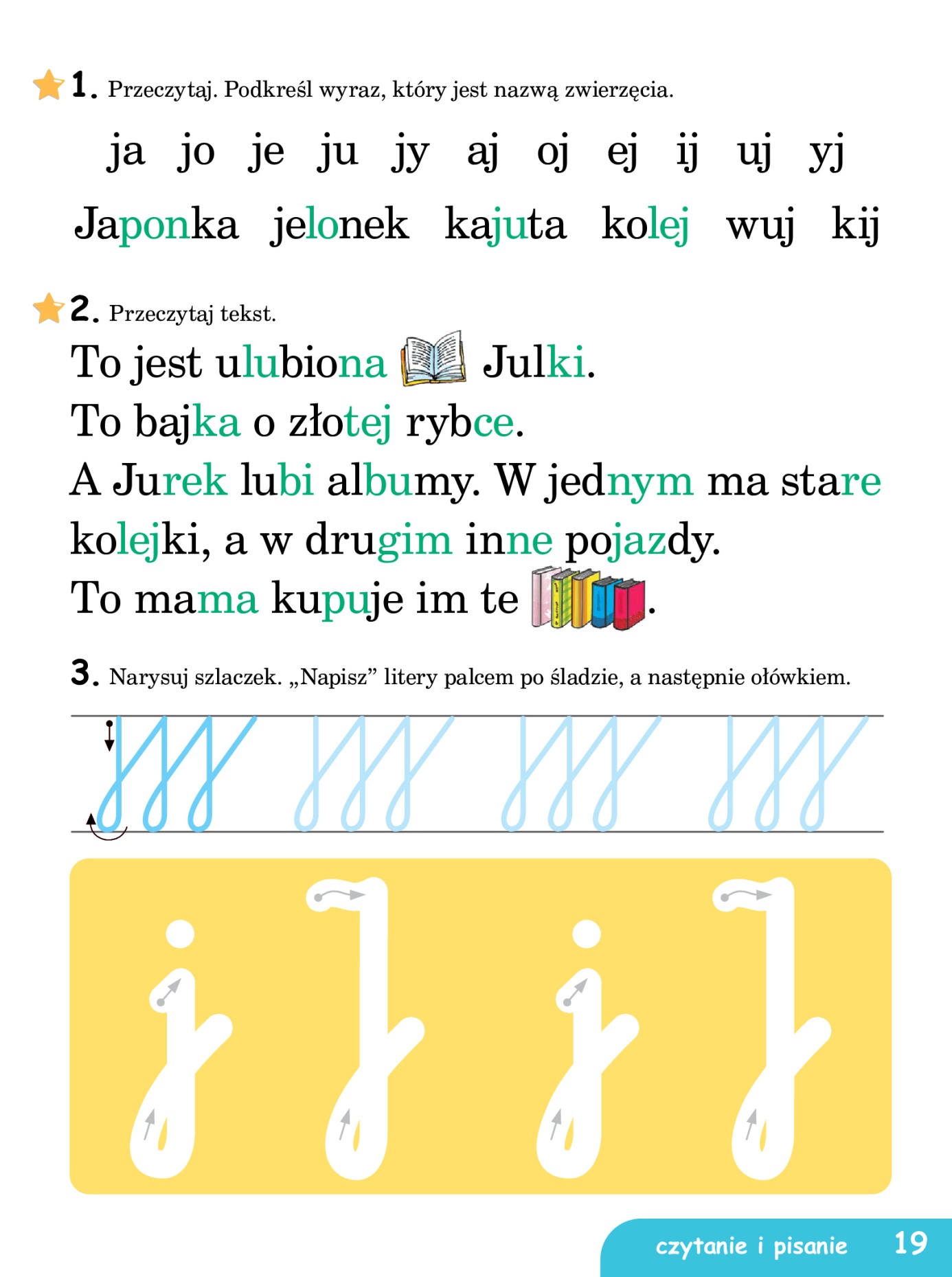 Kolorowanie według kodu – wulkan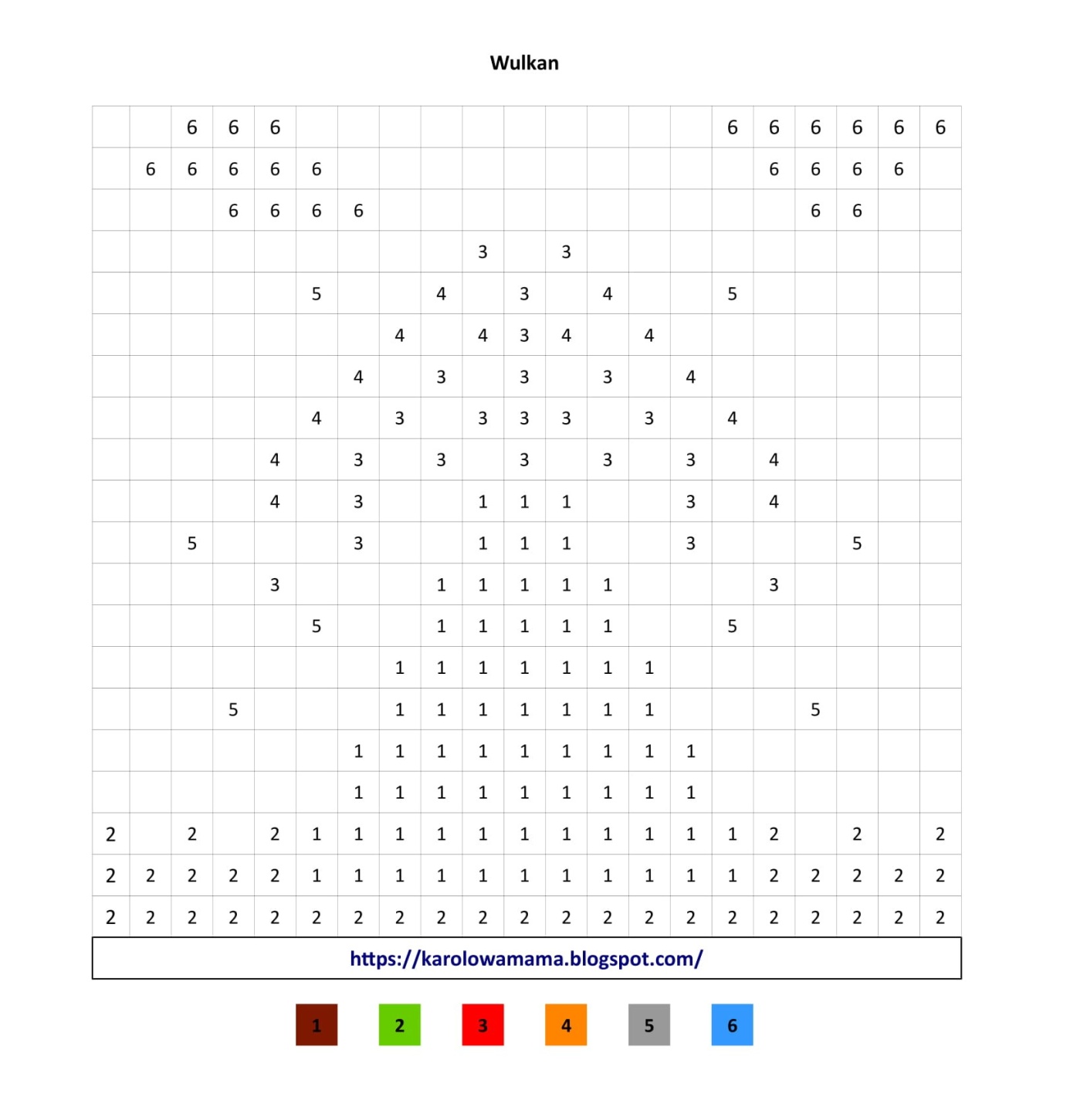 